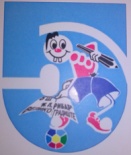 Основна школа „Иво Лола Рибар“Велико ГрадиштеДр.Бошка Вребалова  1-аМатични бр.07162308Пиб:102341220Емаил:osilrvg.direktor@gmail.comТел.фах:012/7662-132ОПШТИНСКО ТАКМИЧЕЊЕ ИЗ МАТЕМАТИКЕ - ТРЕЋИ РАЗРЕД Чланови комисије: 1.Снежана Милојковић, 2. Снежана Животић 3. Маја Поповић					Велико Градиште, 28.2.2021.Основна школа „Иво Лола Рибар“Велико ГрадиштеДр.Бошка Вребалова  1-аМатични бр.07162308Пиб:102341220Емаил:osilrvg.direktor@gmail.comТел.фах:012/7662-132ОПШТИНСКО ТАКМИЧЕЊЕ ИЗ МАТЕМАТИКЕ - ЧЕТВРТИ РАЗРЕД Чланови комисије:  1. Раница Миленковић  2. Биљана Јовановић     3. Јованка Радуловић	Велико Градиште, 28.2.2021.Основнашкола „ИвоЛолаРибар“ВеликоГрадиштеДр.БошкаВребалова  1-аМатични бр.07162308Пиб:102341220Емаил:osilrvg.direktor@gmail.comТел.фах:012/7662-132ОПШТИНСКО ТАКМИЧЕЊЕ ИЗ МАТЕМАТИКЕПЕТИ РАЗРЕД Чланови комисије:Зоран ПерићСања МилошевићНенад СтанковићВелико Градиште, 28.2.2021.Основнашкола „ИвоЛолаРибар“ВеликоГрадиштеДр.БошкаВребалова  1-аМатични бр.07162308Пиб:102341220Емаил:osilrvg.direktor@gmail.comТел.фах:012/7662-132ОПШТИНСКО ТАКМИЧЕЊЕ ИЗ МАТЕМАТИКЕШЕСТИ РАЗРЕД Чланови комисије:Сања МилошевићСмиља СимићНенад СтанковићВелико Градиште, 28.2.2021.Основнашкола „ИвоЛолаРибар“ВеликоГрадиштеДр.БошкаВребалова  1-аМатични бр.07162308Пиб:102341220Емаил:osilrvg.direktor@gmail.comТел.фах:012/7662-132 ОПШТИНСКО ТАКМИЧЕЊЕ ИЗ МАТЕМАТИКЕСЕДМИ РАЗРЕДЧланови комисије:Смиља СимићНенад СтанковићЗоран ПерићВелико Градиште, 28.2.2021.Основнашкола „ИвоЛолаРибар“ВеликоГрадиштеДр.БошкаВребалова  1-аМатични бр.07162308Пиб:102341220Емаил:osilrvg.direktor@gmail.comТел.фах:012/7662-132ОПШТИНСКО ТАКМИЧЕЊЕ ИЗ МАТЕМАТИКЕОСМИ РАЗРЕД Чланови комисије:Ненад СтанковићСмиља СимићСања МилошевићВелико Градиште, 28.2.2021.Презиме и имеШифраШколаУчитељ1.2.3.4.5.УкупанРангПавловић Анђелија307,,Иво Лола Рибар'',В.ГрадиштеСнежана Животић201820202098IБаралић Ана301,,Иво Лола Рибар'',В.ГрадиштеСнежана Животић201820202098IВасић Ђорђе306,,Вук Караџић''', МајиловацГордана Мишић202020102090IIБурић Душан303,,Иво Лола Рибар'',В.ГрадиштеСнежана Животић20202020888IIИлић Никола310,,Иво Лола Рибар'',В.ГрадиштеСнежана Животић201820101684IIПеливановић Матеја304,,Иво Лола Рибар'',В.ГрадиштеСнежана Животић2018910865IIIДимитријевић Наталија308,,Иво Лола Рибар'',В.ГрадиштеСнежана Животић2020320063IIIСтојановић Софија313,,Иво Лола Рибар'',В.ГрадиштеСнежана Милојковић20 20615061IIIРадовић Нађа311,,Иво Лола Рибар'',В.ГрадиштеСнежана Животић2022010860IIIНесторовић Жарко309,,Миша Живановић'',СредњевоСолфина Јовановић2020010858ПохвалаАлександра Стокић314,,Иво Лола Рибар'',В.ГрадиштеСнежана Милојковић202205855ПохвалаРадовановић Теодора315,,Иво Лола Рибар'',В.ГрадиштеСнежана Животић204615045Ивановић Ђорђе302,,Иво Лола Рибар'',В.ГрадиштеСнежана Милојковић202910041Андрејић Теодора312,,Миша Живановић'',СредњевоСузана Перић200010030Марковић Андреј305,,Иво Лола Рибар'',В.ГрадиштеСнежана Милојковић0 06006Презиме и имеШифраШколаУчитељ1.2.3.4.5.УкупанРангБлагојевић Маша402,,Иво Лола  Рибар'', В.ГрадиштеГордана Миленковић2002020060IГолубовић Војин404,,Иво Лола  Рибар'', В.ГрадиштеГордана Миленковић2010020050IIЂуричић Нађа409,,Иво Лола  Рибар'', В.ГрадиштеЈованка Радуловић1020020050IIРашковић Дуња411,,Миша Живановић'',СредњевоРаница Миленковић2010020050IIБлагојевић Вања403,,Иво Лола Рибар'',В.ГрадиштеГордана Миленковић20 10020050IIГолубовић Ана401,,Иво Лола  Рибар'', В.ГрадиштеЈованка Радуловић200020040IIIМарковић Младен407,,Вук Караџић'', МајиловацБиљана Јовановић200200040IIIЗгоњанин Вукашин408,,Вук Караџић'', МајиловацБиљана Јовановић200020040IIIАл Саффар Никола405,,Иво Лола  Рибар'', В.ГрадиштеГордана Миленковић20000020Ђорђевић Николина410,,Иво Лола  Рибар'', В.ГрадиштеЈованка Радуловић20000020Николовски Огњен406,,Иво Лола  Рибар'', В.ГрадиштеЈованка Радуловић10000010Ивковић Анастасија412,,Вук Караџић'', МајиловацМаја Поповић10000010Име и презимеШифраШколаНаставник1.2.3.4.5.УкупанРангТеодора Видић508,,ИвоЛолаРибар'', В. ГрадиштеСмиља Симић1892001057IЈована Марковић503,,ИвоЛолаРибар'', В. ГрадиштеНенад Станковић50520535IIВукан Митић501,,ИвоЛолаРибар'', В. ГрадиштеСмиља Симић5058927IIIАнђела Јовановић505,,ИвоЛолаРибар'', В. ГрадиштеНенад Станковић00020323похвалаЈана Радиновић Васић502,,ИвоЛолаРибар'', В. ГрадиштеСмиља Симић50501020похвалаДаница Буљубаша504,,ИвоЛолаРибар'', В. ГрадиштеСмиља Симић5008518Невена Уђиловић506,,ИвоЛолаРибар'', В. ГрадиштеНенад Станковић0008311  Сава Стевић 507,,Миша Живановић'', СредњевоНикола Кнежевић0008311Име и презимеШифраШколаНаставник1.2.3.4.5.УкупанРангМагдалена Карић606,,Иво Лола Рибар'', В. ГрадиштеЗоран Перић132015201583IНикола Јанковић605,,Иво Лола Рибар'', В. ГрадиштеЗоран Ташић13202001568IIМихаило Бирташевић602,,Иво Лола Рибар'', В. ГрадиштеЗоран Перић20101071562IIIВељко Јовановић609,,Иво Лола Рибар'', В. ГрадиштеЗоран Перић20150121562IIIИсидора Стојадиновић607,,Иво Лола Рибар'', В. ГрадиштеЗоран Перић20100151560IIIДушан Ташић603,,Иво Лола Рибар'', В. ГрадиштеЗоран Перић1301501038похвалаМилан Алексић601,,Иво Лола Рибар'', В. ГрадиштеЗоран Ташић200021537похвалаПетар Миловановић608,,Иво Лола Рибар'', В. ГрадиштеЗоран Ташић001001525Теодора Настасовић604,,Иво Лола Рибар'', В. ГрадиштеЗоран Ташић200305Презиме и имеШифраШколаНаставник1.2.3.4.5.УкупанРангЈецић Ана704,,Иво Лола Рибар'', В. ГрадиштеЗоран Перић322020247IДамњановић Катарина702,,Иво Лола Рибар'', В. ГрадиштеЗоран Перић021020537IIЈецић Лука703,,Иво Лола Рибар'', В. ГрадиштеЗоран Перић021020537IIСтевановић Софија707,,Миша Живановић'', СредњевоЛела Томић32520030IIIЂорић Катарина706,,Миша Живановић'', СредњевоЛела Томић05020227похвалаЖивотић Јанко701,,Иво Лола Рибар'', В. ГрадиштеЗоран Перић20000020Ивановић Софија705„Вук Караџић“, МајиловацСања Милошевић5550015Презиме и имеШифраШколаНаставник1.2.3.4.5.УкупанРангСелић Милена806,,ИвоЛолаРибар'', В. ГрадиштеЗоран Перић2002101850IПралица Даница805,,ИвоЛолаРибар'', В. ГрадиштеСмиља Симић201502542IIСтојановић Јован808,,ИвоЛолаРибар'', В. ГрадиштеНенад Станковић10005015IIIМарковић Лана804,,ИвоЛолаРибар'', В. ГрадиштеНенад Станковић5002613похвалаМиленковић Ана802,,ИвоЛолаРибар'', В. ГрадиштеСмиља Симић5005010похвалаМаринковић Магдалена807„Вук Караџић“, МајиловацСања Милошевић500207Нисић Теодора803„Вук Караџић“, МајиловацСања Милошевић500207Пантић Алекса801,,ИвоЛолаРибар'', В. ГрадиштеСмиља Симић500005